załącznik nr 2przejście pieszo-rowerowe - przekroje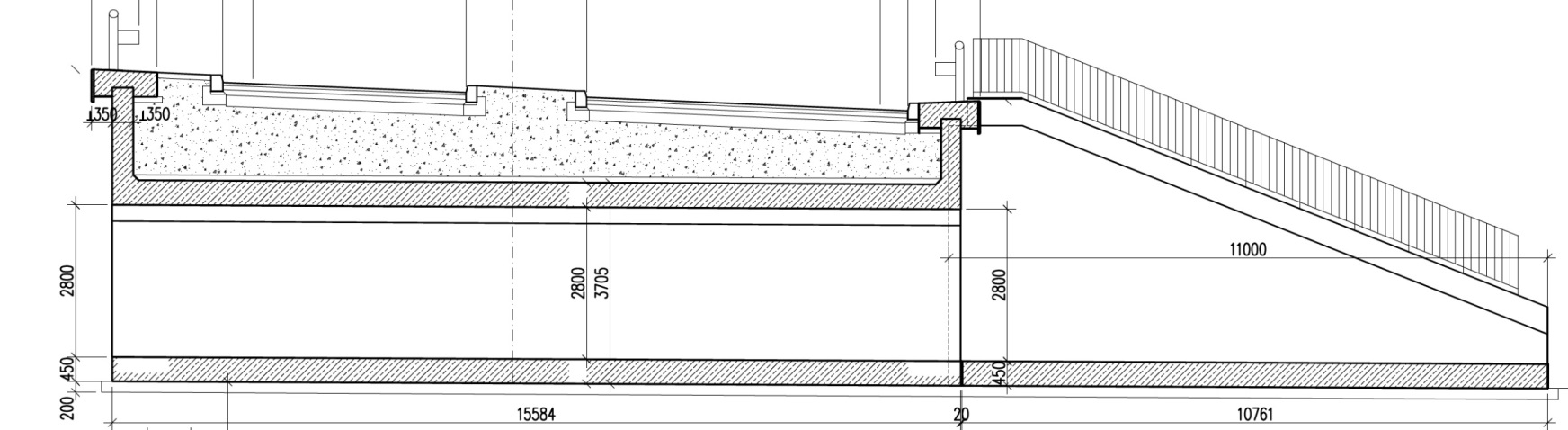 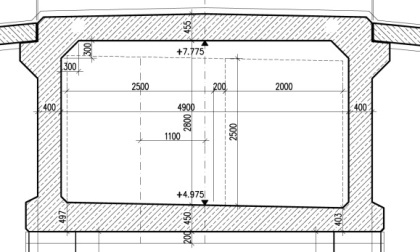                                                                                powierzchnia pod mural jednej ze ścian przejścia pieszo-rowerowego wys. 2500 mm